30th Annual Parish Nurse and Congregational Health Ministries ConferenceDear Sisters and Brothers in Christ,Welcome to our 30th annual conference! This year’s gathering is based on Psalm 9:1: I will give thanks to you, Lord, with all my heart; I will tell of all your wonderful deeds.We have learned that life can be full of challenges, but even amidst hardship, the Lord has given many blessings especially to parish nursing and congregational health ministries showing the love of Christ in health and healing. As we prayerfully seek His direction, study His word, and follow His example, we know that our heavenly father has blessed us. We will serve our Heavenly Father in our churches and communities.This annual national gathering of nurses, pastors, lay ministers and others is a true blessing. It helps us all focus on our calling to caring vocations, to share and tell the love of Christ, and to serve Him in all we do. It includes blessings to gain new knowledge, network with peers, and share resources to help us all develop new programs and ministries in congregational health.I hope to see you in May 2022 at the 30th annual conference. If you cannot attend, please pray for a successful conference and consider a financial donation.Your sister in Christ,Carol Lueders Bolwerk, PhD, RN 262-243-4233Carol.lueders.bolwerks@cuw.edu Concordia University Wisconsin CUW is located in Mequon, Wisconsin, 25 miles north of Milwaukee’s Mitchell International Airport.TRANSPORTATION: Go RiteWay shuttle service is available from Mitchell International Airport to hotels. Call 1-800-236-5450 to make arrangements. DIRECTIONS – Traveling on Interstate Hwy. 43:FROM THE SOUTH: 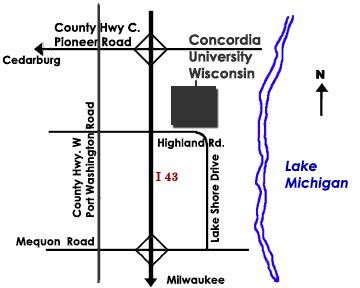 Take Mequon Road Exit. Turn left on Mequon Rd. to Highway W (Port Washington Rd.). Turn right on W to Highland Rd. (2 miles), turn right on Highland, and cross the bridge to CUW on the left. FROM THE NORTH:Take the Cedarburg Exit (Pioneer Rd/Highway C). Turn right off the ramp and a quick left onto Highway W (Port Washington Rd.). Go about 2 miles south and turn left onto Highland Rd. Cross the bridge to CUW on the left.Once you enter the campus driveway, turn right at the Welcome Center stop sign, and follow the roadway to Lot A by the flagpole. Enter the Luther Administration Building and follow the conference signs. LODGING within five miles (please make your own reservations):Baymont Inn & Suites 10330 N. Port Washington Rd., Mequon, WI262-241-3677Hampton Inn & Suites2633 Washington St., Grafton, WI262-474-1000Comfort Inn & Suites1415 N. Port Washington Rd., Grafton, WI 262-387-1180DISABILITY? Concordia is wheelchair accessible!Praise God From Whom All Blessings Flow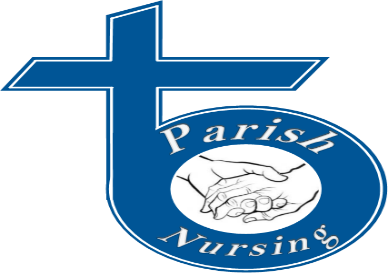 The 30th Annual Parish Nurse and Congregational Health Ministries ConferenceMay 18-19, 2022Hosted by:Concordia University Wisconsin12800 North Lake Shore DriveMequon, WI 53097Dr. Carol A Lueders Bolwerk,School of NursingCarol.lueders.bolwerk@cuw.edu262-243-4233Name (print clearly or paste address label here):Address:	City/State/Zip:	Phone:		Email:		Religious affiliation: 	 Nurse  Clergy  Other	 Your name and address will be shared with participants.PLEASE CHECK DAYS YOU WILL ATTEND: 	Wednesday May 18, 2022	$80.00 	Thursday, May 19, 2022	$80.00 	Special Clergy Rate – Full Conference	$50.00 	LPNI Scholarships (first time attendees): Four $250 scholarships are available for parish nurses from any Lutheran Synod. Email Marcy Schnorr for an application: marcyschnorr2009@gmail.com. Register for conference with full payment. You will be reimbursed after attending conference. TOTAL FEES ENCLOSED: $	Fee includes all materials and food. Make checks payable to Concordia University Wisconsin (no credit cards, please). Send check and this form to: Dr. Carol Lueders BolwerkConcordia University Wisconsin12800 North Lakeshore DriveMequon, WI 53099The CDC and CUW COVID-19 precautions will be followed.  CANCELLATION: A refund is available, less $50.00 per day processing, until May 17, 2022 